Parafia p.w. św. Michała Archanioła w Mszanie Dolnej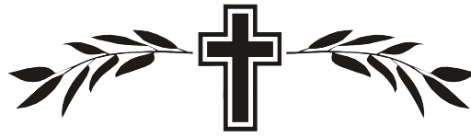 Miłosierdziu Bożemu polecamy dusze zmarłych Śp.Dobry Jezu, a nasz Panie, daj im wieczne spoczywanie...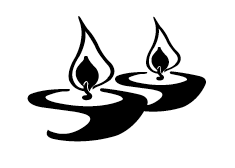 „Święta i zbawienna jest myśl modlić się za zmarłych, aby byli od grzechu uwolnieni”(2 Mach 12, 46)Parafia p.w. św. Michała Archanioła w Mszanie DolnejPrzed Mszą Świętą o godz.(8:00, 9:30, 15:00)Miłosierdziu Bożemu polecamy dusze zmarłych Śp.Dobry Jezu, a nasz Panie, daj im wieczne spoczywanie...„Święta i zbawienna jest myśl modlić się za zmarłych, aby byli od grzechu uwolnieni”(2 Mach 12, 46)